НАРОДНО ЧИТАЛИЩЕ „ЦАНКО ЦЕРКОВСКИ- 1946”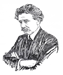 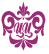 гр. София, р-н „Оборище” ул. „Цар Симеон” № 58, тел.:029832961;GSM 0899006880; e-mail:tserkovski@mail.bg; www.tserkovski.com ОТЧЕТОсновни традиционни мероприятия в културния календар от  І – ХІІ.2022 г.с общоградско, национално и м/дународно значениес организатор НЧ „Цанко Церковски 1946”Организиране и участие в празници, фестивали, събори, изложби, граждански инициативи и др.– общ брой - 2619. V - 01.VІ.2022 г. - ХХ-та Обща художествена изложба на софийските читалища в голямото фоайе на НЧ „Славянска беседа“                                 –  организатор НЧ „Ц.Церковски 1946” 13-14.VІ.2022 г. - ХХ-ти Фестивал на вокалното изкуство на софийските читалища за София и областта в НЧ „Братя Миладинови“                             –   организатор НЧ „Ц.Церковски 1946” 29-29.V.2022 г. - XХ-ти Фестивал на танцовото изкуство на софийските читалища в салона на НЧ „Аура“                                 –  организатор НЧ „Ц.Церковски 1946” 04.VІ.2022 г. – Проект „Любителска палитра“ на Национален фонд „Култура“ - годишен заключителен концерт на читалището по проект – НДК - Люмиер                            - организатор НЧ „Ц.Церковски 1946”15.ІХ.2022 г. - Ден на отворените врати в Балетно студио „Красимира Колдамова” за безплатен урок  по балет за всеки                              - организатор НЧ „Ц.Церковски 1946”30.Х.2022 г. - традиционен празничен концерт по случай Деня на будителите с читалищата от ССНЧ                                    -  съорганизатор НЧ „Цанко Церковски 1946”  17.ХІІ.2022 г. - Коледен концерт на читалището - Театро                                    –  организатор НЧ „Ц.Церковски 1946” Изяви на ДВГ „Смехоранчета“                              -   Х Национален конкурс Път към славата София 05 02 20227 издание на Патриотичната кампания „Аз съм българче“ София 01 03 2022четвъртото издание на EVERGREEN FEST SOFIA 2022Участие в Проект НФК „Любителска палитра“- 04.06.2022 НДКУчастие в Младежки джаз фест София/Youth Jazz Fest Sofia 07.09.2022участие с благотворителна кауза за деца,организирано от Дамски Лайънс клуб Диамант 06.2022 смехорански концерт в Немския Коледен базар – 04.12.2022Коледен концерт -19.12.2022 – НДК Люмиер Изяви на ТФ „Опни па тропни“XVI-ти Международен фестивал "Гергьовско веселие"  — в/ъв Кремиковски Манастир. "Северняшки мотиви" 06.05.2022; в Проект НФК „Любителска палитра“- 04.06.2022 НДК;международен фестивал за фолклорни танци в Чанал кале Турция 16-20.07. 2022Изяви на Про сингинг студио  Годишен концерт на Просингинг студио  - 19 06 2022;Коледен концерт в Джаз клуб 19.12.2022 Изяви на СКХ „Канто нова“участие в Вокален фестивал на ССНЧ 13-14.05.2022;в Проект НФК „Любителска палитра“- 04.06.2022 НДКв Охрид на Международен фестивал 18-22.06.2022;концерт в църквата Въздвижение на Св. Кръст Господен 21.11.2022Секретар:    ............................                   Председател:...........................                                   /И.Димова/                                                        /Л. Алипиева/ПЛАНОсновни традиционни мероприятия в културния календар от  І – ХІІ.2023 г.с общоградско, национално и м/дународно значениес организатор НЧ „Цанко Церковски 1946”Организиране и участие в празници, фестивали, събори, изложби, граждански инициативи и др.– общ брой - 7Организиране и участие в празници, фестивали, събори, изложби, 20-30.ІV.2023 г. - ХХІ-ва Обща художествена изложба на софийските читалища в голямото фоайе на НЧ „Славянска беседа“                                 –  организатор НЧ „Ц.Церковски 1946” 19-20.V.2023 г. - ХХ-ти Фестивал на вокалното изкуство на софийските читалища за София и областта в НЧ „Братя Миладинови“                             –   организатор НЧ „Ц.Церковски 1946” 13.V.2023 г. - XХІ-ви Фестивал на танцовото изкуство на софийските читалища в салона на НЧ „Аура“                                 –  организатор НЧ „Ц.Церковски 1946”     02.VІ.2023 г. – по Проект „Детско музикално представление“ на Национален фонд „Култура“ – детски музикален спектакъл на читалището по проект – ДК „Средец“                            - организатор НЧ „Ц.Церковски 1946”18.ІХ.2023 г. - Ден на отворените врати в Балетно студио „Красимира Колдамова” за безплатен урок  по балет за всеки                              - организатор НЧ „Ц.Церковски 1946”30.Х.2023 г. - традиционен празничен концерт по случай Деня на будителите с читалищата от ССНЧ                                    -  съорганизатор НЧ „Цанко Церковски 1946” ХІІ.2022 г. - Коледен концерт на читалището                                     –  организатор НЧ „Ц.Церковски 1946Участия и изяви на школи и състави по покани и фестивали                Секретар:    ............................     Председател:..........................                                        /И.Димова/                                       /Л. Алипиева/